Муниципальное учреждение Отдел образования АдминистрацииНагайбакского муниципального района Челябинской областиПриказ №от                             2015годаОб утверждении дорожной карты по подготовке, организации и проведению государственной итоговой аттестации по образовательным программам основного общего и среднего общего образования в Нагайбакском  муниципальном районе в 2016 годуВ соответствии с приказом Министерства образования и науки Челябинской области №03/2179 от30.07.2015г. «Об утверждении дорожной карты подготовки, организации и проведения государственной итоговой аттестации по образовательным программам основного общего и среднего общего образования в Челябинской области в 2016 году»  и в целях организации планомерной и своевременной работы по подготовке и проведению государственной итоговой аттестации по образовательным программам основного общего и среднего общего образования в Нагайбакском муниципальном районе в 2016 годуПРИКАЗЫВАЮ:1. Утвердить дорожную карту подготовки, организации и проведения государственной итоговой аттестации по образовательным программам основного общего и среднего общего образования в Нагайбакском муниципальном районе в 2016 году (приложение)2. Ведущему специалисту отдела образования Трушкиной О.М. обеспечить своевременное и качественное исполнение мероприятий, включенных в план.3.Контроль исполнения приказа оставляю за собой.И.о.начальника МУ отдела образования Администрации Нагайбакского муниципального района:                                  И.А.РешетниковаИсполнитель: Трушкина О.М.Телефон: 2-23-40Разослать: 1-дело1- Трушкиной О..М.1-МОУ ДПО МИМЦ10-школамУТВЕРЖДЕНА Приказом отдела образования от «» сентября 2015 г, №____Дорожная карта подготовки, организации и проведения государственной итоговой аттестации по образовательным программам основного общего и среднего общего образования в Нагайбакском муниципальном районе в 2016 году Мероприятия Мероприятия Сроки Ответственный исполнительАнализ результатов ГИА в 2015 годуАнализ результатов ГИА в 2015 годуАнализ результатов ГИА в 2015 годуАнализ результатов ГИА в 2015 году1Подготовка аналитической справки  о результатах ГИА - 9 и ГИА – 11 в 2015 годуавгуст-сентябрь 2015 гТрушкина О.М., Наумова Л.В.2Публикация результатов анализа на сайте отдела образованияавгуст-сентябрь 2015 гТрушкина О.М., Наумова Л.В.Меры по повышению качества преподавания учебных предметовМеры по повышению качества преподавания учебных предметовМеры по повышению качества преподавания учебных предметовМеры по повышению качества преподавания учебных предметов1Организация работы с обучающимися, которые не получили аттестат об основном общем или среднем общем образовании. Подготовка их к пересдаче ГИА по обязательным предметамавгуст-сентябрь 2015 гРуководители ОО2Организация работы по повышению квалификации учителей по общеобразовательным предметамсентябрь – декабрь 2015 гянварь-март 2016 гРуководители ООМОУ ДПО МИМЦ3Анализ результатов ГИА -9 и ГИА – 11 членами предметных районных педагогических сообществсентябрь 2015 гМОУ ДПО МИМЦ4Организация и проведение пробного тестирования обучающихся 9–х и 11–х классовмарт 2016 гРуководители ООРуководители ШОМОУ ДПО МИМЦ Нормативно-правовое обеспечениеНормативно-правовое обеспечениеНормативно-правовое обеспечениеНормативно-правовое обеспечение1Подготовка приказов муниципального уровня по организации и проведению ГИА-9 и ГИА-11 в Нагайбакском муниципальном районев течение годаТрушкина О.М., Наумова Л.В.2Проведение совещаний по организации и проведению ГИА-9 и ГИА-11 в Нагайбакском муниципальном районев течение годаТрушкина О.М., Наумова Л.В.Финансовое обеспечение Финансовое обеспечение Финансовое обеспечение Финансовое обеспечение 1Подготовка документов для получения средств регионального и местного бюджета для:-дооборудования ППЭ стационарной рамкой металлоискателя-оплаты электронных подписей членов ГЭКв течение годаИскандырова А.А.2Размещение заказов по выполнению работ и услуг по подготовке и проведению ГИАв течение годаИскандырова А.А.Обучение лиц, привлекаемых к ГИАОбучение лиц, привлекаемых к ГИАОбучение лиц, привлекаемых к ГИАОбучение лиц, привлекаемых к ГИА1Участие в информационно-методических совещаниях по подготовке к проведению ГИА-2016 регионального и муниципального уровнейв течение годаТрушкина О.М., Наумова Л.В.Руководители ОО2Участие в обучении с последующим тестированием следующих категорий работников: члены ГЭК, руководители ППЭ, организаторы ППЭ, технические специалисты, общественные наблюдателив течение годаТрушкина О.М., Наумова Л.В.Организационное сопровождение ГИА-9 и ГИА-11Организационное сопровождение ГИА-9 и ГИА-11Организационное сопровождение ГИА-9 и ГИА-11Организационное сопровождение ГИА-9 и ГИА-111Организация, подготовка и проведение ГИА по обязательным учебным предметам в сентябре 2015 гОрганизация, подготовка и проведение ГИА по обязательным учебным предметам в сентябре 2015 гОрганизация, подготовка и проведение ГИА по обязательным учебным предметам в сентябре 2015 г1.1- сбор заявленийс 25 августа  по 10 сентября 2015 гРуководители ОО1.2- проведение ГИАпо расписаниюТрушкина О.М., Наумова Л.В. Руководители ООРуководители ППЭ2Сбор предварительной информации о планируемом количестве участников ГИА в 2016 году в форме ОГЭ, ЕГЭ, ГВЭдо 1 декабря 2015 гТрушкина О.М., Наумова Л.В. Руководители ОО3Внесение сведений в РИСпо отдельному графикуТрушкина О.М., Наумова Л.В. Руководители ОО4Формирование списочного состава лиц, привлекаемых к проведению ГИА: членов ГЭК, руководителей ППЭ, организаторов ППЭ, ассистентов, технических специалистов ППЭ, членов предметных комиссийпо отдельному графикуТрушкина О.М., Наумова Л.В. Руководители ОО5Приобретение  электронных подписей членов ГЭК для печати КИМ в ППЭмарт-май 2016 гТрушкина О.М., Наумова Л.В.6Организация и проведение итогового сочинениядекабрь 2015 гфевраль 2016 гТрушкина О.М., Наумова Л.В. Руководители ОО7 Обеспечение межведомственного взаимодействия при проведении ГИА (здравоохранение, силовые структуры, службы жизнеобеспечения ППЭ)в течение годаТрушкина О.М., Наумова Л.В. Руководители ОО8Обеспечение экзаменационными материалами (доставка из ЧФ ФГУП ГЦСС и РЦОКИО)по отдельному графикуТрушкина О.М., Наумова Л.В.9 Организация и проведение основного этапа ГИАпо расписаниюТрушкина О.М., Наумова Л.В.Мероприятия по информационному сопровождениюМероприятия по информационному сопровождениюМероприятия по информационному сопровождениюМероприятия по информационному сопровождению1Организация работы по информированию о процедурах ГИА всех участников ГИА и их родителей (законных представителей)в течение годаТрушкина О.М., Наумова Л.В. Руководители ОО2Организация работы «горячей» линии по вопросам ГИАв течение годаТрушкина О.М., Наумова Л.В.3Обеспечение взаимодействия со СМИ с целью информирования общественности о мероприятиях, проводимых в рамках ГИА -2016в течение годаТрушкина О.М., Наумова Л.В.4Организация контроля за оформлением информационных стендов в общеобразовательных организациях по процедуре ГИА в 2016 годув течение годаТрушкина О.М., Наумова Л.В.Контроль за организацией и проведением ГИАКонтроль за организацией и проведением ГИАКонтроль за организацией и проведением ГИАКонтроль за организацией и проведением ГИА1Контроль за работой ОО по информированию участников ГИА и их родителей о процедурах проведения ГИАв течение годаТрушкина О.М., Наумова Л.В.2Диагностика формирования и ведения РИС ГИАв течение годаТрушкина О.М., Наумова Л.В.3Муниципальный мониторинг результатов ГИАиюль 2016 гТрушкина О.М., Наумова Л.В.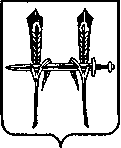 